Ort, Datum	Liebe Eltern Ihre Tochter/Ihr Sohn hat ein Jugendbuch gelesen und wird dazu in den nächsten Wochen in einem Team einen «Buchtrailer» produzieren. Dies ist ein ca. 1 bis 2minütiger Filmclip, der zum Lesen des Buches animieren soll. Die Filme werden danach anderen Klassen gezeigt sowie durch Scannen eines QR-Codes auf dem jeweiligen Buch zu sehen sein. Die besten Ergebnisse werden gern auch auf der Webseite www.buchtrailer-bibliothek.ch abgelegt, damit auch andere Interessierte davon profitieren können. So werden beispielsweise Bibliothekar*innen die Trailer für die Leseanimation einsetzen oder Lehrpersonen durch die Beispiele ihre Klassen ebenfalls für diese Unterrichtsidee  begeistern können.Die Jugendlichen werden im Unterricht klare Vorgaben und Infos bezüglich Urheberrecht und Schutz der Privatsphäre erhalten. Die Umsetzung der Idee, das Buch mit einem Trailer zu bewerben, ist auf vielfältige Weise möglich. Die Regie, die Inszenierung sowie auch der Filmschnitt liegen einzig in den Händen des jeweiligen Teams. Die Jugendlichen entscheiden selbstständig, ob sie im Film zu erkennen sind oder ob sie die Inszenierung auf eine andere Art lösen. Auf diese Weise sollte es für alle möglich sein, den fertigen Buchtrailer am Schluss zur Veröffentlichung freizugeben. Im Abspann der Trailer werden die Jugendlichen zwar aufgeführt, jedoch steht ihnen frei, wie sie dies umsetzen. Von einem Pseudonym oder den Initialen bis zur namentlichen Erwähnung ist alles möglich. Eine aufwändige Medienproduktion wie das Erstellen eines Buchtrailers, das vom Lesen des Buches, dem Erstellen eines Storyboards, über das Filmen, Schneiden und letztlich Präsentieren führt, lässt die Jugendlichen erfahrungsgemäss an vielerlei Kompetenzen arbeiten und erfüllt sie am Schluss auch immer mit sehr viel Stolz auf ihr Produkt, das sie gern auch anderen zeigen. Es wäre daher sehr schön, wenn Sie und auch Ihr Kind die Einwilligung für die Veröffentlichung geben würden.Sollten noch Fragen offen sein, bin ich Ihnen dankbar, wenn Sie sich direkt bei mir melden.Herzlichen Dank und freundliche GrüsseName der LehrpersonKontaktdaten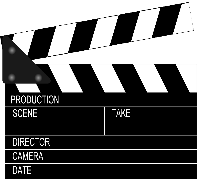 Einverständniserklärung der Eltern und der Schülerin/des Schülers zum Buchtrailer-Projekt Als Eltern/Erziehungsberechtigte von(Name der Schülerin/des Schülers)	bin ich/sind wir mit der Veröffentlichung des Buchtrailers einverstanden, den unsere Tochter/unser Sohn mitproduziert hat. ja neinUnterschrift Eltern/Erziehungsberechtigte	Datum ja neinUnterschrift Tochter/Sohn	Datum Infos zum Abgabetermin Einverständniserklärung 
zur Veröffentlichung der Buchtrailer